АДМИНИСТРАЦИЯ ГОРОДА ИВАНОВАПОСТАНОВЛЕНИЕот 12 апреля 2012 г. N 720О ЗАКРЕПЛЕНИИ МУНИЦИПАЛЬНЫХ ОБРАЗОВАТЕЛЬНЫХ УЧРЕЖДЕНИЙ,РЕАЛИЗУЮЩИХ ОБРАЗОВАТЕЛЬНЫЕ ПРОГРАММЫ НАЧАЛЬНОГО ОБЩЕГО,ОСНОВНОГО ОБЩЕГО И СРЕДНЕГО ОБЩЕГО ОБРАЗОВАНИЯ,ЗА ТЕРРИТОРИЯМИ ГОРОДСКОГО ОКРУГА ИВАНОВОВ соответствии с Федеральным законом от 29.12.2012 N 273-ФЗ "Об образовании в Российской Федерации", приказом Министерства образования и науки Российской Федерации от 22.01.2014 N 32 "Об утверждении Порядка приема граждан на обучение по образовательным программам начального общего, основного общего и среднего общего образования", в целях обеспечения прав граждан на получение общедоступного начального общего, основного общего, среднего общего образования на территории города Иванова, руководствуясь пунктом 19 части 3 статьи 44 Устава города Иванова, Администрация города Иванова постановляет:(преамбула в ред. Постановления Администрации г. Иванова от 10.01.2019 N 1)1. Закрепить за муниципальными образовательными учреждениями, реализующими основные общеобразовательные программы начального общего, основного общего и среднего (полного) общего образования, территории согласно приложению.2. Настоящее постановление вступает в силу со дня его опубликования.3. Опубликовать настоящее постановление в сборнике "Правовой вестник города Иванова".И.о. главы Администрации города ИвановаА.В.МАТВЕЕВПриложениек постановлениюАдминистрациигорода Ивановаот 12.04.2012 N 720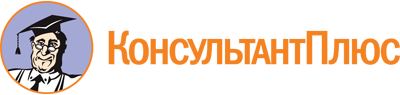 Постановление Администрации г. Иванова от 12.04.2012 N 720
(ред. от 28.12.2020)
"О закреплении муниципальных образовательных учреждений, реализующих образовательные программы начального общего, основного общего и среднего общего образования, за территориями городского округа Иваново"Документ предоставлен КонсультантПлюс

www.consultant.ru

Дата сохранения: 27.01.2021
 Список изменяющих документов(в ред. Постановлений Администрации г. Иванова от 21.01.2013 N 52,от 25.02.2013 N 430, от 28.06.2013 N 1371, от 06.02.2014 N 229,от 15.12.2014 N 2717, от 28.12.2015 N 2662, от 26.01.2016 N 105,от 12.12.2016 N 2311, от 15.12.2017 N 1737, от 24.01.2018 N 53,от 10.01.2019 N 1, от 10.12.2019 N 1970, от 24.01.2020 N 38,от 28.12.2020 N 1519)Список изменяющих документов(в ред. Постановлений Администрации г. Иванова от 28.12.2015 N 2662,от 26.01.2016 N 105, от 12.12.2016 N 2311, от 15.12.2017 N 1737,от 24.01.2018 N 53, от 10.01.2019 N 1, от 10.12.2019 N 1970,от 24.01.2020 N 38, от 28.12.2020 N 1519)Октябрьский районОктябрьский районОктябрьский районN п/пНаименование учрежденияМикроучасток1.Муниципальное бюджетное общеобразовательное учреждение "Средняя школа N 1", ул. 9 Января, 39Вокзальная площадь, дома 1, 5.Проспекты:Ленина, дом 112А;Шереметевский, дома 117, 141, 151, 153, 153А.Улицы:Генкиной, дома 33, 35, 39, 58, 60;Громобоя, дома с 19 по 33, нечетные;Земляная, полностью;Калинина, дома с 24 по 58/16, четные; дом 39/4;Карла Маркса, полностью;Октябрьская, полностью;Сибирские, полностью;Станционная, полностью;Фурманова, полностью;9 Января, полностью.Переулки:9 Января, полностью;Пограничный, дом 80;Темный, полностью;Узловой, полностью(п. 1 в ред. Постановления Администрации г. Иванова от 12.12.2016 N 2311)(п. 1 в ред. Постановления Администрации г. Иванова от 12.12.2016 N 2311)(п. 1 в ред. Постановления Администрации г. Иванова от 12.12.2016 N 2311)2.Муниципальное бюджетное общеобразовательное учреждение "Средняя школа N 4", ул. Комсомольская, 52Проспект Шереметевский, дома 57, 91.Улицы:8 Марта, полностью;Дунаева, дома 15, 17, 36, 38, 40, 42, 44, 46, 48, 75;Комсомольская, дома 35, 37, 41, 43, 39А, 54(в ред. Постановления Администрации г. Иванова от 10.12.2019 N 1970)(в ред. Постановления Администрации г. Иванова от 10.12.2019 N 1970)(в ред. Постановления Администрации г. Иванова от 10.12.2019 N 1970)3.Муниципальное бюджетное общеобразовательное учреждение "Средняя школа N 11", ул. Фрунзе, 14/25Проспект Ленина, дома с 112 по 138, кроме дома 112А.Улицы:Брянская, полностью;Воронниковская, полностью;Выксунская, полностью;Генерала Горбатова, четные дома; дома 1, 1а, 3, 5, 5а, 7;1 - 3 Грачевские, полностью;Киевская, полностью;Кольчугинская, полностью;Ковровская, полностью;1 - 6 Минеевская, полностью;7 Минеевская, дома с 30/15 по 127/41;8 Минеевская, дома с 37 до конца;9 Минеевская, дома с 36 до конца;10 Минеевская, дом 42;Молодых рабочих, полностью;1 - 7, 9 Середская, полностью;Сормовская, полностью;2 Торфмаша, полностью;Уточная, полностью;Фрунзе, полностью.Переулки:Брянский, дома 3, 4;Кольчугинский, полностью;2 Кольчугинский, дома 2, 3;3 Минеевский, полностью;Прядильный, полностью;Торфмашевский, полностью.Проезд Торфмаша, дома 4, 6, 8(в ред. Постановления Администрации г. Иванова от 12.12.2016 N 2311)(в ред. Постановления Администрации г. Иванова от 12.12.2016 N 2311)(в ред. Постановления Администрации г. Иванова от 12.12.2016 N 2311)4.Муниципальное бюджетное общеобразовательное учреждение "Средняя школа N 14",ул. Апрельская, 3Улицы:Авдотьинская, полностью;Апрельская, полностью;Буньковская, полностью;1 - 10 Вишневые, полностью;Водонапорная, полностью;1, 2 Водопроводные, полностью;Гористая, полностью;Дуговая, полностью;Дубравная, полностью;Дюковская, полностью;1 - 3 Елочные, полностью;Изобретателей, полностью;Интернациональная, полностью;Киселевых, полностью;1, 2 Ключевая, полностью;Коноховская, полностью;Левобережная, полностью;2 - 4 Напольная, полностью;1, 2 Неровная, полностью;Новоавдотьинская, полностью;1 - 3 Отрадная, полностью;Островского, полностью;Осенняя, полностью;Перегрузочная, полностью;1 - 3 Подъельновская, полностью;Прибрежная, полностью;Рядовая, полностью;Революционная, полностью;Симонова, полностью;Сиреневая, полностью;Уводьстроевская, полностью;2 Уводьстроевская, полностью;1 - 3 Холмистая, полностью;Цветочная, полностью;Чихачева, полностью.Переулки:1 - 9 Авдотьинские, полностью;1, 2 Буньковский, полностью;Вишневый, полностью;Водопроводный, полностью;Дуговой, полностью;1, 2 Подъельновский, полностью;Холмистый, полностью.Проезды:Вишневый, полностью;Круглый, полностью;Напольный, полностью.Местечко "Дачи", полностью(п. 4 в ред. Постановления Администрации г. Иванова от 12.12.2016 N 2311)(п. 4 в ред. Постановления Администрации г. Иванова от 12.12.2016 N 2311)(п. 4 в ред. Постановления Администрации г. Иванова от 12.12.2016 N 2311)5.Муниципальное бюджетное общеобразовательное учреждение "Средняя школа N 15", ул. Минская, 53Улицы:Витебская, полностью;Генерала Горбатова, нечетные дома, кроме домов 1, 1а, 3, 5, 7;2 - 7 Кубанские, полностью;Минская, полностью;2 Минская, полностью;7 Минеевская, дома с 3 по 29/1;8 Минеевская, дома с 1 по 36;9 Минеевская, дома с 1 по 35/43;10 Минеевская, дома с 1 по 38;Одесская, полностью;Орловская, полностью;Петрозаводская, полностью;2, 3 Петрозаводская, полностью;2 - 5 Парковская, полностью;Попова, полностью;Севастопольская, полностью;Чехова, полностью.Переулки:1, 2 Гончарный, полностью;1 - 3 Кубанский, полностью;1 - 5 Коноховский, полностью;Минеевский, полностью;1, 2 Минские полностью;1 - 3 Парковский, полностью;1 - 5 Совхозные, полностью.Проезды:2 - 4 Парковский, полностью(в ред. Постановления Администрации г. Иванова от 12.12.2016 N 2311)(в ред. Постановления Администрации г. Иванова от 12.12.2016 N 2311)(в ред. Постановления Администрации г. Иванова от 12.12.2016 N 2311)6.Муниципальное бюджетное общеобразовательное учреждение "Лицей N 22", ул. Академика Мальцева, 36Проспект Ленина, дома с 65 по 73, нечетные.Улицы:Бассейная, полностью;Болотная, полностью;Веретенная, полностью;2 Веретенная, полностью;Веселова, полностью;Войкова, кроме домов 2, 4, 5, 5а, 13, 18, 20, 20а, 22;Гагарина, полностью;Детская, полностью;Задняя Бассейная, полностью;1 - 4 Западная, полностью;Звездная, полностью;Зубчатая, полностью;Косарева, полностью;Академика Мальцева, кроме домов 4, 8, 9, 10, 12, 14;Напорные, полностью;Смольная, полностью;Тимирязева, кроме домов с 1 по 14;Фролова, полностью;Якова Гарелина, кроме домов 1, 1а, 3.Переулки:Больничный, полностью;Веретенный, полностью;Дегтярный, полностью;Короткий, полностью;Мельничный, полностью;Отбельный, полностью;Отрадный, полностью;1 - 6 Северные, полностью;Тесный, полностью;Тимирязева, полностью;Фролова, полностью(п. 6 в ред. Постановления Администрации г. Иванова от 12.12.2016 N 2311)(п. 6 в ред. Постановления Администрации г. Иванова от 12.12.2016 N 2311)(п. 6 в ред. Постановления Администрации г. Иванова от 12.12.2016 N 2311)7.Муниципальное бюджетное общеобразовательное учреждение "Гимназия N 32", проспект Ленина, 53Проспект Ленина, нечетные дома с 47 по 63.Улицы:Войкова, дома 2, 4, 5, 5а, 13, 18, 20, 20а, 22;Дзержинского, полностью;Динамовская, полностью;Ермака, полностью;Академика Мальцева, дома 4, 8, 9, 10, 12, 14;Тимирязева, дома с 1 по 14;Шестернина, полностью;Якова Гарелина, дома 1, 1а, 3.Переулки:2 Зарядьевский, полностью(п. 7 в ред. Постановления Администрации г. Иванова от 15.12.2017 N 1737)(п. 7 в ред. Постановления Администрации г. Иванова от 15.12.2017 N 1737)(п. 7 в ред. Постановления Администрации г. Иванова от 15.12.2017 N 1737)8.Муниципальное бюджетное общеобразовательное учреждение "Средняя школа N 37", ул. Полка "Нормандия-Неман", 80Улицы:Балахнина, полностью, кроме дома 6;Ваграночная, полностью;Гнедина, полностью;2 Дачная, нечетные дома и дом 20;3 - 5 Дачные, полностью;2 - 6 Железнодорожные, полностью;Калашникова, полностью;Камская, полностью;Коллективная, полностью;Лыжная, дома 5, 7 (частные);Люлина, полностью;Музыкальная, полностью;Перовская, полностью;Полка "Нормандия-Неман", дома с 1 по 86, кроме дома 83;Прохладная, полностью;Прядильная, полностью;Степана Разина, полностью;Светлая, полностью;1 - 5 Слободские, полностью;Солнечная, полностью;Спортивная, полностью;Средняя, полностью;Тельмана, полностью;Тихая, полностью;Степана Халтурина, полностью.Переулки:Дачный, полностью;Межсоюзный, полностью;Промышленный, дом 3;Светлый, дома 11, 12;1, 2 Спортивный, полностью;Тихий, полностью(в ред. Постановления Администрации г. Иванова от 10.01.2019 N 1)(в ред. Постановления Администрации г. Иванова от 10.01.2019 N 1)(в ред. Постановления Администрации г. Иванова от 10.01.2019 N 1)9.Муниципальное бюджетное общеобразовательное учреждение "Средняя школа N 43", ул. Носова, 49Улицы:Балахнина, дом 6;Беловой, полностью;2 Дачная, четные дома, кроме дома 20;Заводская, полностью;1 - 11 Завокзальные, полностью;Ледянка, полностью;1 - 6 Литейные, полностью;Низовая, полностью;Носова, полностью;Первых Маевок, полностью;Разумовой, полностью;Стрелочная, полностью;2 Стрелочная, полностью.Переулки:Гудковый, полностью;1 - 8 Завокзальные, полностью;Кондукторный, полностью;Косой, полностью;Кочегарный, полностью;Малый, полностью;2 Малый, полностью;Переходный, полностью;Рельсовый, полностью;Фонарный, полностью;Фряньковский, полностью;Цепной, полностью(в ред. Постановления Администрации г. Иванова от 10.12.2019 N 1970)(в ред. Постановления Администрации г. Иванова от 10.12.2019 N 1970)(в ред. Постановления Администрации г. Иванова от 10.12.2019 N 1970)10.Муниципальное бюджетное общеобразовательное учреждение "Средняя школа N 58", ул. Дунаева, 13Проспект Ленина, дома 23, 37Г, 45, четные до дома 110, кроме домов 14, 22, 30.Улицы:Андрианова, полностью;Батурина, полностью;Громобоя, дома с 1 по 18; с 20 по 60, четные;Демидова, полностью;Дунаева, дом 2;Жиделева, полностью;Калинина, полностью, кроме дома 39/4 и четных домов с 24 по 58/16;Комсомольская, дома с 1 по 33 и все четные, кроме дома 54;Международная, полностью;Набережная, дома с 1 по 11;Семенчикова, полностью.Переулки:Абзац исключен. - Постановление Администрации г. Иванова от 15.12.2017 N 1737;Песочный, полностью;Пограничный, полностью, кроме дома 80;Посадский, полностью.Тупик:Пограничный, полностью(в ред. Постановлений Администрации г. Иванова от 26.01.2016 N 105, от 12.12.2016 N 2311, от 15.12.2017 N 1737)(в ред. Постановлений Администрации г. Иванова от 26.01.2016 N 105, от 12.12.2016 N 2311, от 15.12.2017 N 1737)(в ред. Постановлений Администрации г. Иванова от 26.01.2016 N 105, от 12.12.2016 N 2311, от 15.12.2017 N 1737)11.Муниципальное бюджетное общеобразовательное учреждение "Средняя школа N 64", ул. 4 Деревенская, 27Территория 14-е Почтовое отделение, полностью.Улицы:1 - 4 Волгоградские, полностью;1 - 4 Деревенские, полностью;Полка "Нормандия-Неман", дома 83, 87, 89, 91, 93, с 88, четные до концаФрунзенский районФрунзенский районФрунзенский район12.Муниципальное бюджетное общеобразовательное учреждение "Средняя школа N 2", ул. Куликова, 27Улицы:Куликова, дома с 21 до конца;Лежневская, дома с 140 до конца, четные;Станкостроителей, полностью;Ташкентская, дома с 97 до конца13.Муниципальное бюджетное общеобразовательное учреждение "Лицей N 6", ул. Воронина, 8Улицы:Воронина, четные дома;Генерала Хлебникова, дома 6, 8, 10, 12, 14, 14А, 16А;Лежневская, дома с 120 по 130, четные; дома 159, 161, 163;Мякишева, дома 3, 5, 25;1-я Полевая, дома 38, 53;Радищева, дома с 12 по 20, четные;Ташкентская, дома с 83 по 87, в том числе с литерами(в ред. Постановлений Администрации г. Иванова от 15.12.2017 N 1737, от 28.12.2020 N 1519)(в ред. Постановлений Администрации г. Иванова от 15.12.2017 N 1737, от 28.12.2020 N 1519)(в ред. Постановлений Администрации г. Иванова от 15.12.2017 N 1737, от 28.12.2020 N 1519)14.Муниципальное бюджетное общеобразовательное учреждение "Средняя школа N 7", ул. Танкиста Белороссова, 15Улицы:Аэродромная, полностью;Богдана Хмельницкого, дома с 55 по 67, нечетные; дома с 2 по 52, кроме домов 4 и 6, четные;Большая Воробьевская, дома с 46/30 по 74/28, четные; дома с 41/28 по 67/26, нечетные;Велижская, дома от ул. Лежневской до пересечения с ул. Богдана Хмельницкого, четные;Володарского, дома от ул. Танкиста Белороссова до ул. Велижской;2, 4 Лежневские, до пересечения с ул. Велижской;Капитана Петрачкова, полностью;1 - 2 Межевые, полностью;3 Межевая, четные дома;1 Первомайская, дома с 2 по 26/24, четные; дома с 1 по 29, нечетные;2 Первомайская, дома с 2 по 32, четные; дома с 1 по 29/16, нечетные;3 Первомайская, дома с 2 по 30/12, четные; дома с 1 по 19, нечетные;4 Первомайская, дома с 2 по 20, четные; дома с 1 по 17, нечетные;Почтовая, дома с 104 по 116, четные; дома с 71 по 87, нечетные;Поэта Майорова, полностью;Танкиста Белороссова, четные, кроме домов 20 и 24;Ташкентская, дома с 40 по 59;Типографская, дома с 1 по 17;Футбольная, полностью.Переулки:Алексеевский, полностью;Футбольный, полностью;2 Алексеевский, полностью;2, 4 Летные, полностью.Тупик: 2 Тейковский, полностью15.Муниципальное бюджетное общеобразовательное учреждение "Средняя школа N 8", ул. Ташкентская, 15Улицы:Танкиста Белороссова, нечетные дома, дома 20 и 24;Багаева, дома с 2 по 18, четные; дома с 1 по 27, нечетные;Богдана Хмельницкого, дома 4, 6; дома с 3 по 53, нечетные;Владимирская, дома с 1 по 17;Володарского, до пересечения с улицей Танкиста Белороссова;Гоголя, полностью;Добролюбова, полностью;Лежневская, до пересечения с ул. Велижской, четные дома;Маяковского, полностью;Малая Московская, полностью;Московская, полностью;Постышева, до пересечения с ул. Лежневской;Пророкова, дома с 1 по 18;Станко, полностью;Смирнова по дом 22/2, четные; по дом 5, нечетные;Ташкентская, дома с 1 по 39;Шуйская, дома с 1 по 16.Переулки:Белинского, полностью;Балаганный, полностью;Дарьяльский, полностью;Станко, полностью;Тейковский, полностью(в ред. Постановления Администрации г. Иванова от 10.12.2019 N 1970)(в ред. Постановления Администрации г. Иванова от 10.12.2019 N 1970)(в ред. Постановления Администрации г. Иванова от 10.12.2019 N 1970)16.Муниципальное бюджетное общеобразовательное учреждение "Средняя школа N 24", 9 Линия, 1/26Улицы:1, 2 Куликовские, полностью;2 - 13 Линии, полностью;14 Линия, дома с 1 по 35;15 Линия, дома с 1 по 19, нечетные; дома с 2 по 26, четные;16 Линия, дома с 1 по 34;17 Линия, дома с 1 по 34;18 Линия, дома с 1 по 33;19 Линия, дома с 2 по 32, четные; дома с 1 по 23, нечетные;20 Линия, дома с 2 по 32, четные; дома с 1 по 9, нечетные;21 Линия, дома 1, 2;23 Линия, дома с 2 по 22, четные; дома с 1 по 31, нечетные;1, 2 Мебельщиков, полностью;1, 2 Сельские, полностью;Поселковая, нечетные дома;Станция "Текстильный", полностью;Староглинищевская, четные дома.Переулок:Поселковый, полностью.Проезды:Бакинский, четные дома;Шахтинский, полностью17.Исключен. - Постановление Администрации г. Иванова от 10.12.2019 N 1970Исключен. - Постановление Администрации г. Иванова от 10.12.2019 N 197018.Муниципальное бюджетное общеобразовательное учреждение "Средняя школа N 28", ул. Нефедова, 10Улицы:Благова, от ул. Ташкентской до ул. Павленко, кроме дома 36;Велижская, от улицы Лежневская до пересечения с улицей Б. Хмельницкого, нечетные дома;Володарского, дома с 40 до конца;Жугина, полностью;Лежневская, дома с 114 по 118, четные;Летчика Захарова, полностью;Нефедова, полностью;Павленко, нечетные дома;Поэта Лебедева, дома с 26 до конца, четные; дома с 17 до конца, нечетные;Радищева, дома 15, 21;Танкиста Александрова, полностью;Ташкентская, дома с 60 по 82;Третьего Авиаотряда, полностью;2, 4 Лежневские, после пересечения с ул. Велижской;Юношеская, полностью(в ред. Постановления Администрации г. Иванова от 15.12.2017 N 1737)(в ред. Постановления Администрации г. Иванова от 15.12.2017 N 1737)(в ред. Постановления Администрации г. Иванова от 15.12.2017 N 1737)19.Муниципальное бюджетное общеобразовательное учреждение "Средняя школа N 29", ул. Героя Советского Союза Сахарова, 56Улицы:Новосибирская, полностью;Азовская, полностью;Березовая, полностью;1 - 5 Булатовские, полностью;1, 2 Вяземская, полностью;Дорожная, полностью;Героя Советского Союза Сахарова, полностью;1 - 10 Ефремковские, полностью;Красноярская, полностью;Красных Зорь, дома с 27 до конца (кроме дома 29), нечетные;Кузнецова, дома с 100 до конца, четные;1 - 6 Курьяновские, полностью;Лебедева-Кумача, четные, кроме дома 2, и нечетные;1, 2 Лучевая, полностью;Малокурьяновская, полностью;Матросова, полностью;1, 2 Невская, полностью;Неждановская, полностью;Отрубная, полностью;1 - 5 Приречные, полностью;1 - 5 Районные, полностью;Старокурьяновская, полностью;Суздальская, дом 1А;Тульская, полностью;Шевченко, полностью.Переулки:Азовский, полностью;1, 2 Балинские, полностью;1, 2 Беляницкие, полностью;1, 2 Булатовские, полностью;1 - 5 Курьяновские, полностью;1 - 3, 5 - 13 Линейные, полностью;Лучевой, полностью;1 - 6 Матросова, полностью;Неждановский, полностью;Отрубной, полностью;Районный, полностью;Шевченко, полностью.Проезды:Курьяновский, полностью;Красных Зорь, полностью;Линейный, полностью.Тупик Курьяновский, полностью20.Муниципальное бюджетное общеобразовательное учреждение "Гимназия N 30", ул. Степанова, 9Улицы:Варенцовой, полностью;Конспиративная, полностью;Красной Армии, полностью;Кузнецова, дома со 2 по 12, четные; дома с 1 по 15/2, нечетные;Палехская, полностью;Почтовая, дом 5;Степанова, полностью;Театральная, полностью.Проспект Ленина, дома 7, 11.Переулки:Аптечный, полностью;Врачебный, полностью;Конспиративный, полностью;Степанова, полностью;Семеновского, дом 1021.Муниципальное бюджетное общеобразовательное учреждение "Лицей N 33", ул. Багаева, 38/17Улицы:Багаева, дома с 20 до конца, четные; дома с 29 до конца, нечетные;Большая Воробьевская, дома с 2 по 44, четные; дома с 1 по 39, нечетные;Зеленая, полностью;Жарова, полностью;Кузнечная, полностью;Малая Воробьевская, полностью;Морозова, полностью;Павловский овраг, полностью;Почтовая, дома с 2 по 102/46, четные; дома с 1 по 69/44, нечетные, кроме дома 5;Ярославская, полностью.Переулки:Кузнечный, полностью;Сенной, дома 2/3, 4, 6;1 - 3 Ярославские, полностью.Проезд Почтовый, дома 4, 622.Муниципальное бюджетное общеобразовательное учреждение "Средняя школа N 35", ул. Парижской Коммуны, 60Улицы:Красных Зорь, дома с 16 до конца, четные; дом 29;1 - 4 Балинские, полностью;Балинская Задняя улица, полностью;1 - 3 Высоковольтные, полностью;14 Линия, дома с 36 до конца;15 Линия, дома с 21 до конца, нечетные; дома с 28 до конца, четные;16 Линия, дома с 36 до конца;17 Линия, дома с 35 до конца;18 Линия, дома с 34 до конца;19 Линия, дома с 34 до конца, четные; дома с 25 до конца, нечетные;20 Линия, дома с 34 до конца, четные; дома с 11 до конца, нечетные;21 Линия, полностью, кроме домов 1, 2;22 Линия, полностью;23 Линия, дома с 24 до конца, четные; дома с 33 до конца, нечетные;24 Линия, полностью;25 Линия, дома 14, 13/14, 2, 16/18;Лебедева-Кумача, дом 2;Ломоносова, полностью;Нарвская, полностью;1 - 5 Нарвские, полностью;Парижской Коммуны, дома с 41 до конца, нечетные, кроме домов 143А, 143Б; дома с 76 до конца, четные, кроме дома 96А;Рабфаковская, дома 40/22, 44/2, 46/14;1 - 3 Ростовские, полностью;Серафимовича, полностью;Совхоз "ОРС", полностью;Суздальская, дома 1, 3, 3А, 15, 13, 21;1, 2 Талицкая, полностью;1 - 3 Энергетические, полностью.Переулки:1 - 3 Высоковольтные, полностью;1 - 5 Писцовские, полностью;1, 2 Энергетические, полностью.Проезды:1, 2 Балинские, полностью;Институтский, полностью(в ред. Постановлений Администрации г. Иванова от 15.12.2017 N 1737, от 10.01.2019 N 1)(в ред. Постановлений Администрации г. Иванова от 15.12.2017 N 1737, от 10.01.2019 N 1)(в ред. Постановлений Администрации г. Иванова от 15.12.2017 N 1737, от 10.01.2019 N 1)23.Муниципальное бюджетное общеобразовательное учреждение "Средняя школа N 39", ул. Парижской Коммуны, 44Улицы:Военный городок 14 (Балино), полностью;Герцена, дом 31;Ивановская, дома с 54 до конца, четные; дома с 85 до конца, нечетные;Карла Либкнехта, дома с 26 до конца;Мархлевского, дома 38, 40;Парижской Коммуны, дома с 2 по 74, четные, дом 96А; дома с 1 по 39, нечетные, дома 143А, 143Б;Плеханова, полностью;2 Плеханова, полностью;Поселковая, четные;Рабфаковская, дом 29;Розы Люксембург, дома с 32 до конца, четные; дома с 39 до конца, нечетные;Суздальская, четные(в ред. Постановлений Администрации г. Иванова от 15.12.2017 N 1737, от 10.01.2019 N 1)(в ред. Постановлений Администрации г. Иванова от 15.12.2017 N 1737, от 10.01.2019 N 1)(в ред. Постановлений Администрации г. Иванова от 15.12.2017 N 1737, от 10.01.2019 N 1)24.Муниципальное бюджетное общеобразовательное учреждение "Средняя школа N 54", ул. Володиной, 9Улицы:1, 2, 8 - 13 Березниковские, полностью;3 - 5, 7 Березниковские, кроме домов, расположенных от Кирпичного переулка до ул. Некрасова;Володиной, полностью;2 Воробьевская, полностью;Генерала Белова, дома с 19 до конца;Грибоедова, полностью;Городская, полностью;Достоевского, полностью;1 - 4 Зеленстроевские, полностью;Ивановская, дома с 1 по 83, нечетные; дома с 2 по 52, четные;К. Либкнехта, дома с 1 по 25;Кирпичная, полностью;Короленко, полностью;Кольцова, полностью;Лермонтова, полностью;Луговая, полностью;Неверова, полностью;Новоглинищевская, полностью;2 Новоглинищевская, полностью;Отцовская, полностью;Ореховая, полностью;Розы Люксембург, дома с 2 по 30, четные; дома с 1 по 37, нечетные;Силикатная, полностью;Староглинищевская, нечетные;Тургенева, полностью;Яковлевская, полностью;Микрорайон Новая Ильинка, полностью.Переулки:1 - 3 Бабушкина, полностью;Березниковский, полностью;Борисовский, полностью;Городской, полностью;Дальний, полностью;2 - 6 Кирпичные, полностью;Луговой, полностью;Ореховый, полностью;Пионерский, полностью;Савинский, полностью;Силикатный, полностью;Торфяной, полностью;2 Торфяной, полностью.Проезды:Бакинский, нечетные;Силикатный, полностью.Тупики:Дальний, полностью;Силикатный, полностью25.Муниципальное бюджетное общеобразовательное учреждение "Средняя школа N 55", ул. Рабфаковская, 14Улицы:Вольная, полностью;Гаражная, полностью;Герцена, полностью, кроме дома 31;1 - 2 Ефимовские, полностью;Зверева, полностью;Калужская, полностью;Королева, полностью;Красных Зорь, дома с 2 по 14, четные; дома с 1 по 25, нечетные;Кузнецова, дома с 14 по 98, четные; дома с 17/1 по 145, нечетные;Ленинградская, полностью;Ломаная, полностью;Льва Толстого, полностью;Мархлевского, дома с 4 по 31 включительно до пересечения с ул. Кузнецова;Максима Горького, полностью;Менделеева, полностью;Наговицыной-Икрянистовой, полностью;1 - 3 Нагорные, полностью;Поляковой, полностью;Привольная, полностью;Рабфаковская, полностью, кроме домов 38, 40/22, 44/2, 46/14, 29;Самойлова, полностью;Союзная, полностью;Строительная, полностью;Ткачей, полностью;2 Фабричная, полностью;Чернышевского, полностью;Яблочная, полностью;Ярмарочная, полностью;Ясной Поляны, полностью.Переулки:Амбулаторный, полностью;Гаражный, полностью;Герцена, полностью;Коммунистический, полностью;Мархлевского, полностью;Менделеева, полностью;Педагогический, полностью;Почтовый, полностью;1 - 3 Приречные, полностью;1, 2 Рабфаковские, полностью;Слесарный, полностью;Союзный, полностью;Строительный, полностью;1, 2 Чернышевского, полностью;Ярмарочный, полностью.Проезд:Фабричный, полностью(п. 25 в ред. Постановления Администрации г. Иванова от 10.12.2019 N 1970)(п. 25 в ред. Постановления Администрации г. Иванова от 10.12.2019 N 1970)(п. 25 в ред. Постановления Администрации г. Иванова от 10.12.2019 N 1970)26.Муниципальное бюджетное общеобразовательное учреждение "Средняя школа N 66", ул. Куликова, 19Улицы:Воронина, нечетные дома;10 Земледельческая, полностью;Кирякиных, полностью;Куликова, дома с 1 по 20;Лежневская, дома с 132 по 138, четные; дома 165, 167, 169;Мякишева, дома 4, 4А, 6, 8, 10, 34, 36, 38;Отдельная, полностью;1 Полевая, дома 57, 59, 61, 63, 68;Ташкентская, дома с 88 по 96(в ред. Постановлений Администрации г. Иванова от 15.12.2017 N 1737, от 28.12.2020 N 1519)(в ред. Постановлений Администрации г. Иванова от 15.12.2017 N 1737, от 28.12.2020 N 1519)(в ред. Постановлений Администрации г. Иванова от 15.12.2017 N 1737, от 28.12.2020 N 1519)27.Муниципальное бюджетное общеобразовательное учреждение "Средняя школа N 68", ул. Некрасова, 51Улицы:Благова, от ул. Павленко до 4-й Первомайской ул., дом 36;Большая Воробьевская, дома с 76 до конца, четные; дома с 69/25 до конца, нечетные;Богдана Хмельницкого, дома с 54 до конца, четные; дома с 71 до конца, нечетные;3 - 5, 7 Березниковские, от Кирпичного пер. до ул. Некрасова;Велижская, после пересечения с ул. Б. Хмельницкого до конца;Генерала Белова, дома с 1 по 18;1, 2 Каменные, полностью;3 Межевая, нечетные дома;4 - 5 Межевые, полностью;2 - 5 Некрасова, полностью;Некрасова, полностью;Павленко, четные дома;1 Первомайская, дома с 28/33 до конца, четные; дома с 31 до конца, нечетные;2 Первомайская, дома с 32 до конца, четные; дома с 31/15 до конца, нечетные;3 Первомайская, дома с 32/11 до конца, четные; дома с 21 до конца, нечетные;4 Первомайская, дома с 22 до конца, четные; дома с 19 до конца, нечетные;5 Первомайская, полностью;Поэта Лебедева, дома с 2 по 24, четные; дома с 1 по 15, нечетные;Почтовая, дома с 118 до конца, четные; дома с 89 до конца, нечетные;Радищева, дома 3, 5, 7;Чкалова, полностью.Переулки:Каменный, полностью;Кирпичный, полностью;Некрасова, полностью;Первомайский, полностью;1 - 8 Чкалова, полностью.Проезд Каменный, полностью.Тупик Каменный, полностьюЛенинский районЛенинский районЛенинский район28.Муниципальное бюджетное общеобразовательное учреждение "Гимназия N 3", ул. Любимова, 20АПроспект Текстильщиков, дома 1, 1А, 1Б, 3, 3А, 3Б, 3В, 5, 5А, 5Б, 5В, 5Г, 7, 7А, 7Б, 7В, 9, 9А, 9Б, 11, 11А.Улицы:Кавалерийская, дома 42, 44, 44А, 44Б, 52, 54;Куконковых, дома 126, 128, 130, 138, 140, 142, 142А, 144;Любимова, дома 24, 26, 26А;Шубиных, дома с 32 по 82, четные; 25, 27, 27А, 27Б, 29, 29Б(в ред. Постановления Администрации г. Иванова от 12.12.2016 N 2311)(в ред. Постановления Администрации г. Иванова от 12.12.2016 N 2311)(в ред. Постановления Администрации г. Иванова от 12.12.2016 N 2311)29.Муниципальное бюджетное общеобразовательное учреждение "Средняя школа N 5", ул. Любимова, 16АУлицы:Домостроителей, дома 33, 34, 35;Кавалерийская, дома 46, 46А, 50, 56, 56А, 58, 60, 60А, 62, 64;Куконковых, дома 146, 148, 148А, 150, 150А, 152, 154;Любимова, дома 2, 4, 5А, 6, 8, 10, 11, 12, 14, 18, 20, 22, 28, 30;Родниковская, полностью;Шубиных, дома с 31 по 77, нечетные30.Муниципальное бюджетное общеобразовательное учреждение "Средняя школа N 17", ул. Маршала Василевского, 6Проспекты:Текстильщиков, дома 42, 42А, 44А, 44Б, 44В, 45, 47, 46, 46А, 48, 48А, 53, 54А, 56, 55, 57, 58, 58А, 60, 62, 64, 66, 68, 70, 70А;Строителей, дома 31, 31А, 34, 36, 38, 40, 44.Улицы:Маршала Василевского, дома 2, 4, 4А, 8, 8А, 9, 10, 11, 11А, 11Б, 12, 13, 15, 17, 19;1, 2 Вичугская, полностью.Переулок Вичугский, дома 14, 1631.Муниципальное бюджетное общеобразовательное учреждение "Средняя школа N 18", ул. Маршала Василевского, 6аПроспекты:Текстильщиков, дома 72, 74, 76;Строителей, дома 3, 6, 6А, 12, 13, 14, 15, 16, 18, 20, 20А, 20Б, 20В, 22, 24, 30, 30А, 30Б, 30В, 32.Улицы:Диановых, полностью;Кудряшова, дома 71, корпус 1; 71, корпус 2; 82, 82А, 84, 84А, 86, 88, 90, 92, 94, 97, 105, 107, 109, 111, 111А, 113, 113А, 115, 117, 119, 121, 123;Лежневская, дома 171/2, 173, 173А, 173Б, 175, 177;абзац исключен. - Постановление Администрации г. Иванова от 28.12.2020 N 1519;1 Полевая, дома 78, 78А, 80, 80А, 82, 82А, 84.Проезд Полевой, дома 2, 3, 4, 5, 7, 9, 11(в ред. Постановлений Администрации г. Иванова от 10.01.2019 N 1, от 10.12.2019 N 1970, от 28.12.2020 N 1519)(в ред. Постановлений Администрации г. Иванова от 10.01.2019 N 1, от 10.12.2019 N 1970, от 28.12.2020 N 1519)(в ред. Постановлений Администрации г. Иванова от 10.01.2019 N 1, от 10.12.2019 N 1970, от 28.12.2020 N 1519)32.Муниципальное бюджетное общеобразовательное учреждение "Средняя школа N 19", ул. Маршала Василевского, 7Проспекты:Текстильщиков, дома 13, 15, 17, 19, 21, 27, 29, с 12 по 22 (четные), 26, 26А, 26б, 30, 32, 34, 40, 40А;Строителей, дома 50, 50А, 52, 54, 56, 60А, 62, 64, 66, 68, 68А, 70, 72, 74.Улицы:Маршала Василевского, дома 1, 3, 5;2 Коляновская, полностью;Лухская, полностью;1 Ландеховская, полностью;1, 2 Мстерская, полностью;Пестяковская, полностью;Пучежская, полностью;Шубиных, дома 2, 4, 4А, 6, 10, 10А, 12, 14, 14А, 14Б, 16, 16А, 16В, 18, 20а, с 22 по 28 (четные).Переулки:Вичугский, дома 2, 4, 6, 8, 10;Коляновский, полностью;Лухский, полностью33.Муниципальное бюджетное общеобразовательное учреждение "Средняя школа N 20", пр. Строителей, 94АПроспекты:Текстильщиков, дома 2, 2А, 4, 4А, 4Б, 4В, 6, 6А, 6Б, 6В, 6Г, 8, 8А, 8Б;Строителей, дома с 78 по 92, четные; 92А, 98, 100, 102, 104, 106, 106А, 110, 112, 114, 116, 120.Улицы:Кавалерийская, дома 4, 6, 8А, 12, 12А, 14, 16;Котовского, дома 23, 25, 27;Шубиных, дома 1, 3, 3А, 5, 7, 7А, 9, 11, 13, 17, 19, 21;Куконковых, дома 110, 112(в ред. Постановлений Администрации г. Иванова от 12.12.2016 N 2311, от 10.12.2019 N 1970)(в ред. Постановлений Администрации г. Иванова от 12.12.2016 N 2311, от 10.12.2019 N 1970)(в ред. Постановлений Администрации г. Иванова от 12.12.2016 N 2311, от 10.12.2019 N 1970)34.Муниципальное автономное общеобразовательное учреждение лицей N 21, ул. Арсения, 33/16Проспекты:Ленина, дома 14, 22, 30;Шереметевский, дома 16, 18, 18А, 20, 24, 26, 27, 28, 29, 35, 37, 43, 45, 46, 47, 48.Улицы:Арсения, полностью;Ванцетти, полностью;3 Интернационала, полностью;Крутицкая, дом 35;Наумова, полностью;Поэта Ноздрина, дома 4, 6, 7, 9, 11; с 24 по 32, четные; 34, 44; с 13 по 19, нечетные;Марии Рябининой, дома 20, 32, 33/28, 33/28А, 37, 43/44;Профсоюзная, полностью;Сакко, дома 1, 3, 10, 29, 33, 33А, 34, 34А, 35, 37, 37А, 37Б, 39, 44;Садовая, полностью.Переулки:Садовый, дом 4;Долгий, дома 4, 6, 8, 11(в ред. Постановления Администрации г. Иванова от 12.12.2016 N 2311)(в ред. Постановления Администрации г. Иванова от 12.12.2016 N 2311)(в ред. Постановления Администрации г. Иванова от 12.12.2016 N 2311)35.Муниципальное бюджетное общеобразовательное учреждение "Средняя школа N 26 с углубленным изучением предметов естественнонаучного цикла", ул. Советская, 43Площадь Революции, дом 8.Улицы:Бубнова, дома с 24 по 76, четные; с 17 по 59, нечетные;1 Запрудная, полностью;10 Августа, дома 6, 7, 9, 12, 13, 13А, 13Б, 15, 20А, 23, 30, 32, с 33 по 37, 37А, 40, 41А, 42, 59, 61, 63, 65, 71, 73, 77, 77А, 77Б;Красногвардейская, дома 5, 12, 15; с 20 по 32, четные; 32А, 34, 40;Крутицкая, дома с 2 по 33А, с 43 по 49;Колотилова, дома 36, 37, 38, 39, 42, 45, 47, 48, 50, 52, 54/21, 56, 58, 66;Кохомская Малая, полностью;Лежневская, дома 7, 9, 15, 17, 19/21, 23, 31, 33/13, 35/14;Марии Рябининой, дом 6;Постышева, дома с 17 по 31, нечетные;Пророкова, дома 19/11, 21, 22/13, с 23 по 28, 29А, 30, 31, 31А, с 32 по 34, 34А, с 35 по 42/4, 45/4, с 46/5 по 69;Пролетарская, дома 39, 39А;Пушкина, полностью;Сакко, дома 41, 47, 48, 50, 52;Смирнова, дома 7, с 13 по 19, с 25 по 33, 37, с 41 по 47, 53/1, нечетные;Советская, полностью.Переулки:Подгорный, дом 4;Рыночный, дом 2/31(в ред. Постановления Администрации г. Иванова от 12.12.2016 N 2311)(в ред. Постановления Администрации г. Иванова от 12.12.2016 N 2311)(в ред. Постановления Администрации г. Иванова от 12.12.2016 N 2311)36.Муниципальное бюджетное общеобразовательное учреждение "Гимназия N 36", ул. Генерала Хлебникова, 32Микрорайон Московский, полностью.Проспект Строителей, дом 3337.Муниципальное бюджетное общеобразовательное учреждение гимназия N 44, Кохомское шоссе, 29Кохомское шоссе, дома с 2 по 17, 17А, 18, 20, 21, 21А, 22, 22А, 22Б, 25.Микрорайон ДСК, дома 3, 5;Микрорайон Рождественский, полностью(в ред. Постановлений Администрации г. Иванова от 26.01.2016 N 105, от 12.12.2016 N 2311)(в ред. Постановлений Администрации г. Иванова от 26.01.2016 N 105, от 12.12.2016 N 2311)(в ред. Постановлений Администрации г. Иванова от 26.01.2016 N 105, от 12.12.2016 N 2311)38.Муниципальное бюджетное общеобразовательное учреждение "Средняя школа N 50", пр. Строителей, 63Проспект Строителей, дома 45, 47, 49, 51, 53, 53А, 55, 59, 65, 67.Улицы:Бригадная, полностью;Бульварная, полностью;Голубева, дома с 14 до конца;Демьяна Бедного, дома 75, 77, 77А, 79, 113, 115, 115А, 117, 117А, 119;Жуковского, полностью;Кавалерийская, дом 3;1 - 3 Камвольные, полностью;Колхозная, полностью;Куконковых, дома с 22 по 40, четные; 48; с 51 по 83, нечетные; 54, 56, 58, 60, 76, 78, 82, 84, 85, 86, 87, 88, 89, 90, 92, 92А, 94, 96, 98, 100, 101, 102, 103, 103А, 105А, 107, 109, 111, 113, 113А, 115, 115А, 117, 117А; с 119 по 135, нечетные; Микрорайон Видный;1 - 5 Новаторские, полностью;Панина, дома 12, 14, 16, 16А, 17, 18, 19, 20, 24, 25, 26, 27;Пионерская, полностью;1 - 3 Полянские, полностью;Проездная, полностью;Тракторная, полностью;2 Чапаева, дома 61, 63, 65, 88, 88А, 89, 90, 92, 94;3 Чапаева, дома 87, 87А, 90.Переулки:Меланжистов, полностью;Милиции, полностью;2, 3 Овражный, полностью;Овражный, полностью;Полянский, полностью;Флотский, полностью;Чапаева, полностью, кроме дома 26(в ред. Постановлений Администрации г. Иванова от 12.12.2016 N 2311, от 28.12.2020 N 1519)(в ред. Постановлений Администрации г. Иванова от 12.12.2016 N 2311, от 28.12.2020 N 1519)(в ред. Постановлений Администрации г. Иванова от 12.12.2016 N 2311, от 28.12.2020 N 1519)39.Муниципальное бюджетное общеобразовательное учреждение "Средняя школа N 53", ул. Смирнова, 103Улицы:10 Августа, дома 56, 58, 85, 91, 91А, 97/18, 101/2, 103, 107/14, с 109 по 121, нечетные; 106/31, 137/32, 139/1;Балашова, полностью;2, 3 Варгинская, полностью;Владимирская, дома с 49 по 69, нечетные; с 48 по 70, четные;2 Запрудная, дома от начала до улицы Постышева;Карьерная, дома с 1 по 51;Козуева, полностью;Колесанова, полностью;Коммунальная, полностью;Колотилова, дома 3, 4, 6, 9/95, 10, 11, 13, 13А, 15, 17, 17А, 19, с 20 по 24, 30/2;Косякова, полностью;Красногвардейская, дома 41, 45/8, 47, 49, с 50 по 64, 64А, с 65 по 67, 69, 71, 73;Куконковых, дома 5, 5А, с 7 по 37, 37А, с 39 по 43, 43А, нечетные;Лакина, полностью;Народная, полностью;Огородная, полностью;Плетневая, дома 1А, 10, 12, 18, 20;Полтавская, полностью;Постышева, дома с 33 до конца, нечетные;Пролетарская, полностью, кроме домов 44, 44А;Ремизная, полностью;Ручейная, полностью;2, 3 Ручейные, полностью;Смирнова, дома 54, 56, 57, 58, 59, 61, с 65 по 93, 93А, 93/2, 95, нечетные; четные дома с 24 по 38, 42/2, 44/1, с 60 по 64, 68, 70, 76, 80, 80А; 85, 87;Суворова, четные дома;Стрелковая, полностью;Челышева, полностью;2 Челышева, полностью;Черниковых, полностью;Шуйская, дома с 37 до конца;Шустовой, полностью.Переулки:Варгинский, полностью;Запольный, полностью;Кохомский, полностью;Народный, полностью;Столярный, полностью;Стрелковый, полностью;Челышева, полностью(в ред. Постановлений Администрации г. Иванова от 12.12.2016 N 2311, от 10.12.2019 N 1970, от 24.01.2020 N 38, от 28.12.2020 N 1519)(в ред. Постановлений Администрации г. Иванова от 12.12.2016 N 2311, от 10.12.2019 N 1970, от 24.01.2020 N 38, от 28.12.2020 N 1519)(в ред. Постановлений Администрации г. Иванова от 12.12.2016 N 2311, от 10.12.2019 N 1970, от 24.01.2020 N 38, от 28.12.2020 N 1519)40.Муниципальное бюджетное общеобразовательное учреждение "Средняя школа N 56", ул. Летчика Лазарева, 1/2Улицы:Бубнова, дома от начала до улицы Постышева;Владимирская, дома с 18 по 46, четные; с 21 по 47, нечетные;Генерала Хлебникова, дома 3, 5, 7; дома 23, 25, с 27 по 87, нечетные;Голубева, дома 1, 3, 6, 9;1 - 4 Газетные, полностью;2 Запрудная, дома от улицы Постышева до конца;1 - 5, 7 Земледельческие, полностью;Кооперативная, полностью;Кудряшова, дома от начала до дома 80;Куконковых, дома 2, 6, 8, 10;Леваневского, полностью;Лежневская, дома 41/1, 43/2, 45, 47, 47А, 49, 49А, 109, 111, 113, 115, 119, 155, 157;Летчика Лазарева, дома 6, 8, 12, 13, 16, 17/40, 19/28;Майская, полностью;Мануильского, полностью;Мичурина, полностью;Мопровская, полностью;1 Полевая, дома 3/2, 5, 26, 28, с 31 по 35, 35А, 36, 36А, 37, 37А;2, 4, 5 Полевая, полностью;1 - 3 Полетная, полностью;Постышева, четные дома;Приволжская, полностью;Рязанская, дома 3А, 8, 9, 10, 11, 12, 14, 16, 36;Тверская, полностью;Типографская, дома с 18 до конца;2, 3 Типографская, полностью;Трудовая, полностью;Ударников, полностью;Челюскинцев, полностью;Шуйская, дома с 18 по 38, четные; с 17 по 35, нечетные;1 - 5 Южные, полностью;6 Южная, дома с 2 по 11, нечетные; с 12 по 20, четные.Переулок:Южный, полностью.Площади:1 Полевая, дома 13, 15, 17, 19;2 Полевая, дома 1/41, 3, 5, 7(в ред. Постановлений Администрации г. Иванова от 24.01.2018 N 53, от 24.01.2020 N 38, от 28.12.2020 N 1519)(в ред. Постановлений Администрации г. Иванова от 24.01.2018 N 53, от 24.01.2020 N 38, от 28.12.2020 N 1519)(в ред. Постановлений Администрации г. Иванова от 24.01.2018 N 53, от 24.01.2020 N 38, от 28.12.2020 N 1519)41.Муниципальное бюджетное общеобразовательное учреждение "Средняя школа N 61", Микрорайон 30, 17Проспект Строителей, дом 29;30 Микрорайон, дома 2, 3, 4, 5, 6, 7, 8, 9, 10, 11, 12, 13, 14, 15, 16, 18, 19, 19А, 20, 21, 22, 23, 24, 26, 27, 31, 33, 51, 52, 53, 54, 55.Улицы:Демьяна Бедного, дом 126, дома с 1, 1А по 74;Генерала Хлебникова, дома с 34 по 48, четные;1 Чапаева, полностью;2 Чапаева, дома с 1 по 45, нечетные; с 4 по 46, четные, кроме дома 40а;3 Чапаева, дома с 1А по 45, нечетные; с 2 по 66, четные;6 Южная, дома с 22 по 56, четные; с 21 по 47, нечетные;7 Южная, полностью(в ред. Постановлений Администрации г. Иванова от 12.12.2016 N 2311, от 28.12.2020 N 1519)(в ред. Постановлений Администрации г. Иванова от 12.12.2016 N 2311, от 28.12.2020 N 1519)(в ред. Постановлений Администрации г. Иванова от 12.12.2016 N 2311, от 28.12.2020 N 1519)42.Муниципальное бюджетное общеобразовательное учреждение "Средняя школа N 62", ул. 5 Коляновская, 72Проспект Текстильщиков, дома 109, 109А, 109Б, 111, 111А, 113А, 113Б, 113В, 115, 115А, 115Б, 117, 117А, 117Б, 117В, 119.Улицы:Андреевская, полностью;Маршала Василевского, дома 14, 16, 18;Новосельская, полностью;4, 5 Коляновская, полностью;Кудряшова, дома 100, 102, 104, 106, 108, 110, 110а, 125, 127, 129;Лежневская, дома 201, 201А, 201Б, 201В, 201Г, 201Д, 201Е, 205, 207, 207А, 209, 211, 211А, 211Б, 211В;Ломовская, полностью;Нижняя, полностью;Профессиональная, дома 33, 35, 37, 39;1 - 3, 6 Рощинские, полностью;1, 2 Стременные, полностью.Переулок:Стременной, полностью43.Муниципальное бюджетное общеобразовательное учреждение "Лицей N 67", ул. Панина, 72Улицы:Генерала Хлебникова, дома с 50 по 66, четные; 99;9 Южная, дом 23;2 Чапаева, дом 40а.Переулок Чапаева, дом 26(п. 43 в ред. Постановления Администрации г. Иванова от 12.12.2016 N 2311)(п. 43 в ред. Постановления Администрации г. Иванова от 12.12.2016 N 2311)(п. 43 в ред. Постановления Администрации г. Иванова от 12.12.2016 N 2311)Советский районСоветский районСоветский район44.Муниципальное бюджетное общеобразовательное учреждение "Средняя школа N 9", ТЭЦ-3, 14Поселок ТЭЦ N 3, полностью45.Муниципальное бюджетное общеобразовательное учреждение "Гимназия N 23", ул. Шошина, 15БПроспект Шереметевский, дома с 72 по 96, четные.Улицы:Базисная, полностью;Колесникова, полностью;Костромская, полностью;Набережная, дома с 13 до конца;2 Набережная, полностью;Набойная, полностью;Павлова, полностью;Печатная, полностью;Рабочая, полностью;Рыбинская, полностью;Сарментовой, полностью;Свердлова, полностью;Сосновая, полностью;Спартака, полностью;Тезинская, полностью;Товарная, полностью;Ударная, полностью;Уткина, полностью;1 - 3 Ушакова, полностью;Школьная, полностью;Шошина, полностью.Переулки:Большой Транспортный, полностью;Малый Транспортный, полностью;Свердлова, полностью;Складской, полностью;1 - 4 Спартака, полностью;Текстильный, полностью;Тупик Текстильный, полностью;Ушакова, полностью46.Исключен. - Постановление Администрации г. Иванова от 10.12.2019 N 1970Исключен. - Постановление Администрации г. Иванова от 10.12.2019 N 197047.Муниципальное бюджетное общеобразовательное учреждение "Средняя школа N 41", ул. Маршала Жаворонкова, 5Улицы:Весенняя, полностью;Волховская, полностью;Дружбы, полностью;Десантника Фокина, полностью;Карельская, полностью;1 - 6 Лагерные, полностью;Маршала Жаворонкова, полностью;Мира, полностью;1 - 7 Комбинатские, полностью;Павла Большевикова, полностью;1 - 12 Санаторные, полностью;Саранская, полностью;Соликамская, полностью;Тихвинская, полностью;Харинка, полностью;Энтузиастов, полностью.Переулки:Лагерный, полностью;Санаторный, полностью;2 Тихвинский, полностью48.Муниципальное бюджетное общеобразовательное учреждение "Средняя школа N 41" (бывшая основная школа N 10), ул. 2 Ягодная, 31Улицы:Гончарова, полностью;1, 2 Горинские, полностью;Донская, полностью;Кинешемская, полностью;Крылова, полностью;2 - 5 Крылова, полностью;Левитана, полностью;2 Левитана, полностью;Рылеева, полностью;Репина, полностью;1 - 5 Сусанина, полностью;Шишкина, полностью;2 - 8 Ягодные, полностью.Станция "Горино", полностью49.Муниципальное бюджетное общеобразовательное учреждение "Средняя школа N 42", ул. Окуловой, 1Улицы:Белоозерская, полностью;Боровая, полностью;Бородинская, полностью;Герасима Фейгина, дома с 1 по 134;Инженерная, полностью;Каравайковой, дома с 1 по 133;Карьерная, дома с 55 по 78;Кирова, дома 4, 6, 8, 10, 12, 14, 16, 18;Красная, полностью;Короткова, полностью;Курортная, полностью;Кутузова, полностью;Ладожская, полностью;1 Моховая, полностью;2 Моховая, полностью;Моряков, полностью;Нахимсона, полностью;Новая, полностью;Новгородская, полностью;Окуловой, полностью;Ползунова, полностью;Потемкина, полностью;1 - 6, 8, 9 Проезды, полностью;Пролетарская, дома 44, 44А;1 - 7 Сахалинская, полностью;Свободная, полностью;Сортировочная, полностью;1 - 4, 6, 8, 10 - 12 Сосневские, полностью;9 Сосневская, дома с 1 по 117;Суворова, дома с 3 по 39, нечетные;Трибунальная, полностью;Урицкого, полностью;Шмидта, полностью;Хрустальная, полностью.Переулки:1 - 3 Восточные, полностью;Заречный, полностью;Инженерный, полностью;1 - 5 Котельницкие, полностью;Коммунальный, полностью;Полярников, полностью;Свободный, полностью;Фигурный, полностью;Фруктовый, полностью(п. 49 в ред. Постановления Администрации г. Иванова от 10.12.2019 N 1970)(п. 49 в ред. Постановления Администрации г. Иванова от 10.12.2019 N 1970)(п. 49 в ред. Постановления Администрации г. Иванова от 10.12.2019 N 1970)50.Муниципальное бюджетное общеобразовательное учреждение "Средняя школа N 49", ул. 1 Меланжевая, 5Улицы:Каравайковой, дома с 134 по 141;1, 2 Меланжевые, полностью;4 Меланжевая, полностью;6 - 8 Меланжевые, полностью;9 Сосневская, от дома 122 до конца;10 - 15 Проезды, полностью51.Муниципальное бюджетное общеобразовательное учреждение "Средняя школа N 63", ул. Академическая, 5Улицы:Академическая, нечетные до дома 19, четные до дома 16;Багратиона, полностью;Дениса Давыдова, полностью;1 Депутатская, дома с 2 по 12, 19/14;2 Депутатская, дома с 1 по 11, 14/13;Дуниловская, полностью;Краснофлотская, дома 1, 3, 5, 6, 7, 8, 10, 11, 13;Молодежная, полностью;2, 3 Молодежные, полностью;Онежская, полностью;Собинова, дома с 1 по 51, нечетные; с 2 по 62, четные;Свободы, дома с 1 по 29, нечетные; с 2 по 50, четные;Чайковского, от начала до дома 37;2, 3 Чайковского, полностью;Щорса, дома 3, 5, 7, 8, 9, 11/1;Продольная, дома 4, 5, 6, 7, 8, 10, 12;2 Продольная, полностью;Ульяновская, дома с 1 по 59, нечетные; с 2 по 48, четные.Переулок Свободы, полностью(в ред. Постановления Администрации г. Иванова от 15.12.2017 N 1737)(в ред. Постановления Администрации г. Иванова от 15.12.2017 N 1737)(в ред. Постановления Администрации г. Иванова от 15.12.2017 N 1737)52.Муниципальное бюджетное общеобразовательное учреждение "Средняя школа N 63" (бывшая основная школа N 34), ул. Хвойная, 2Улицы:Валдайская, полностью;Горкинская, полностью;Ермолинская, полностью;Красносельская, полностью;Озерная, полностью;Плесская, полностью;2, 3 Плесские, полностью;1 - 7 Снежные, полностью;1 - 8 Сокольские, полностью;Строкинская, полностью;Хвойная, полностью;Цветная, полностью;321 км, полностью.Переулки:Валдайский, полностью;Озерный, полностью;Плесский, полностью;Строкинский, полностью;Снежный, полностью;Строкинский, полностью;Цветной, полностью.Проезд Лесной, полностью53.Муниципальное бюджетное общеобразовательное учреждение "Средняя школа N 65", ул. Шувандиной, 95Улицы:Академическая, с дома 21 до конца, нечетные; с дома 18 до конца, четные;Афанасьева, полностью;1 Депутатская, дома с 20 до конца;2 Депутатская, дома с 15 до конца;3 Июня, полностью;Калинцева, полностью;Каминского, полностью;Керченская, полностью;Краснофлотская, дома с 15 до конца;Лепилова, полностью;20 лет ВЛКСМ, полностью;2 Окружная, полностью;Парашютная, полностью;Победы, полностью;Продольная, дома 11, с 13 до конца;Пятой Ударной Армии, полностью;Революции 1905 года, полностью;Садовского, полностью;Свободы, дома с 31 до конца, нечетные; с 52 до конца, четные;Собинова, дома с 53 до конца, нечетные;Станиславского, полностью;Стачек, полностью;Стефенсона, полностью;Талка, полностью;Ульяновская, от ул. Академической до конца;Чайковского, дома с 39 до конца;Шувандиной, полностью;Щорса, дома с 13 до конца.Переулки:Афанасьева, полностью;Депутатский, полностью;3 Июня, полностью;Калинцева, полностью;Керченский, полностью;Лепилова, полностью;Окружной, полностью;1, 2 Станиславского, полностью;Ульяновский, полностью(в ред. Постановления Администрации г. Иванова от 15.12.2017 N 1737)(в ред. Постановления Администрации г. Иванова от 15.12.2017 N 1737)(в ред. Постановления Администрации г. Иванова от 15.12.2017 N 1737)Все районы городского округа ИвановоВсе районы городского округа ИвановоВсе районы городского округа Иваново54.Исключен. - Постановление Администрации г. Иванова от 15.12.2017 N 1737Исключен. - Постановление Администрации г. Иванова от 15.12.2017 N 1737